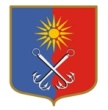 КИРОВСКИЙ МУНИЦИПАЛЬНЫЙ РАЙОНЛЕНИНГРАДСКОЙ ОБЛАСТИАДМИНИСТРАЦИЯОТРАДНЕНСКОГО ГОРОДСКОГО ПОСЕЛЕНИЯП О С Т А Н О В Л Е Н И Еот 07 ноября 2016 года №532Об утверждении Порядка выявления формирующихся конфликтов в сфере межнациональных отношений, их предупреждения и действиях, направленных на ликвидацию их последствий на территории Отрадненского городского поселения Кировского муниципального района Ленинградской области В соответствии с Федеральным законом от 06 октября 2003 года № 131-ФЗ «Об общих принципах организации местного самоуправления в Российской Федерации», Уставом Отрадненского городского поселения Кировского муниципального образования Ленинградской области администрация МО «Город Отрадное» постановляет: Утвердить Порядок выявления формирующихся конфликтов в сфере межнациональных отношений, их предупреждения и действиях, направленных на ликвидацию их последствий на территории Отрадненского городского поселения Кировского муниципального района Ленинградской области согласно приложению к настоящему постановлению. Настоящее постановление вступает в силу со дня его официального опубликования.Контроль, за выполнением настоящего постановления возложить на заместителя главы администрации по общим вопросам.Глава администрации                                                                   В.И. ЛетуновскаяРазослано: 2-дело, ОО, МБК СМИ «Редакция газеты Отрадное вчера, сегодня, завтра».УТВЕРЖДЕНОпостановлением администрации МО «Город Отрадное»от 07 ноября 2016г. № 532                                                                                                (приложение)Порядок выявления формирующихся конфликтов в сфере межнациональных отношений, их предупреждения и действиях, направленных на ликвидацию их последствий на территории Отрадненского городского поселения Кировского муниципального района Ленинградской областиНастоящий порядок разработан в соответствии с п.7.2 ч.1 ст.14 Федерального закона от 06.10.2003 № 131-ФЗ «Об общих принципах организации местного самоуправления в Российской Федерации», и определяет полномочия администрации МО «Город Отрадное» по выявлению формирующихся конфликтов в сфере межнациональных отношений, их предупреждению и действиям, направленным на ликвидацию их последствий на территории Отрадненского городского поселения Кировского муниципального района Ленинградской области.1.Общие положения.В настоящем порядке используются следующие понятия:межнациональный конфликт - столкновение интересов двух и более этнических общностей, принимающее различные формы противостояния, в котором национальная принадлежность и национальные различия становятся доминирующей мотивацией действий;конфликтная ситуация в сфере межнациональных отношений - наличие скрытых противоречий и социальной напряженности, основанных на ущемлении законных интересов, потребностей и ценностей граждан либо представляющих их интересы некоммерческих организаций; искаженной и непроверенной информации; неадекватном восприятии происходящих в обществе или отдельных социальных группах изменений, проецируемых на этническую или религиозную почву;этническая общность - общность людей, исторически сложившаяся на основе происхождения, территории, языка и культуры;государственная национальная политика Российской Федерации - деятельность органов государственной власти Российской Федерации и органов местного самоуправления муниципальных образований в сфере укрепления единства многонационального народа Российской Федерации, гармонизации межнациональных отношений и этнокультурного развития народов Российской Федерации;диаспоры - группы лиц, относящих себя к определенной этнической общности и находящихся вне исторической территории расселения;уполномоченный орган местного самоуправления – Совет при главе администрации Отрадненского городского поселения Кировского муниципального района Ленинградской области по межнациональным отношениям;«горячая линия» - прямая телефонная связь граждан Российской Федерации, иностранных граждан и лиц без гражданства с уполномоченным органом местного самоуправления в целях сообщения информации о возникновении, межнациональной конфликтной ситуации, либо формировании предпосылок для ее возникновения.2. Выявление и предупреждение конфликтных ситуаций.2.1. К конфликтным ситуациям, требующим оперативного реагирования со стороны органов местного самоуправления, могут быть отнесены:1) конфликтные ситуации между одной или несколькими этническими общностями либо представляющими их интересы некоммерческими организациями и хозяйствующими субъектами, деятельность которых затрагивает этнокультурные интересы населения;3) общественные акции протеста на национальной или религиозной почве;4) открытые (публичные) проявления национальной, расовой или религиозной нетерпимости, в том числе в средствах массовой информации.2.2.С целью выявления конфликтных ситуаций администрация МО «Город Отрадное» осуществляет постоянный мониторинг состояния конфликтности в межнациональных отношениях, задачами которого являются:1) получение, обработка и анализ данных о состоянии межнациональных отношений, а также информации о деятельности общественных объединений, в том числе этнокультурных и казачьих, религиозных организаций, диаспор, национальных меньшинств и т.д.;2) своевременное выявление и прогнозирование процессов, происходящих в сфере межнациональных отношений.2.3.Объектом мониторинга является влияющая на состояние межнациональных отношений на территории МО «Город Отрадное» деятельность:1) администрации МО «Город Отрадное»;2) образовательных учреждений города;3) средств массовой информации;4) коммерческих организаций;5) некоммерческих организаций, представляющих интересы этнических общностей;6) казачьих обществ и общественных объединений казаков;7) религиозных организаций и религиозных объединений;8) групп лиц, представляющих интересы диаспор;9) отдельных лиц, активно распространяющих информацию по вопросам межнациональных отношений в сети Интернет.2.4. Предметом мониторинга являются формирующиеся межнациональные конфликтные ситуации, а также процессы, воздействующие на состояние межнациональных отношений:1) экономические (уровень и сферы занятости населения, уровень благосостояния, распределение собственности);2) политические (представительство различных этнических общностей в органах местного самоуправления, формы реализации политических прав);3) социальные (доступ к услугам, предоставляемым социальной инфраструктурой);4) культурные (удовлетворение языковых, образовательных, этнокультурных и религиозных потребностей);5) иные процессы, которые могут оказывать воздействие на состояние межнациональных отношений.2.5. Мониторинг осуществляется путем:1) сбора и обобщения информации от объектов мониторинга;2) проведения администрацией МО «Город Отрадное» целевых опросов общественного мнения, определяющих состояние межнациональных отношений;3) сбора и анализа оценок ситуации независимых экспертов в сфере межнациональных отношений;4) создания постоянно действующей «горячей линии» по приему информации о конфликтных ситуациях;5)    иными методами, способствующими выявлению конфликтных ситуаций в сфере межнациональных отношений.2.6. В случае поступления информации о наличии скрытых противоречий и социальной напряженности, полученной в результате мониторинга или взаимодействия с этнокультурными объединениями председатель Совета при главе администрации Отрадненского городского поселения Кировского муниципального района Ленинградской области по межнациональным отношениям:1) информирует главу администрации МО «Город Отрадное» о наличии скрытых противоречий и социальной напряженности, и действиях, предпринимаемых для их предотвращения;2) устанавливает связь с руководителями правоохранительных органов и способствует их привлечению к анализу и урегулированию ситуации;3) устанавливает связь с лидерами общественных объединений, в том числе этнокультурных и казачьих, религиозных организаций и выясняет ситуацию;4) разрабатывает план первоочередных мер по предупреждению возможной конфликтной ситуации;5) устанавливает, поддерживает и развивает связь с редакцией местных печатных и электронных средств массовой информации, в том числе посредством проведения пресс-конференций, распространения пресс-релизов и других методов, включая в том числе работу в сети Интернет;6) организует проведение мониторинга освещения данной ситуации в печатных и электронных средствах массовой информации, сети Интернет и обеспечивает разъяснительную работу, направленную на предотвращение публикации материалов, способных привести к развитию конфликтной ситуации;7) вносит предложения о формировании рабочей группы (комиссии) для комплексного рассмотрения на месте ситуации, способной привести к социальной напряженности и конфликтной ситуации;8) проводит встречи с руководителями этнокультурных объединений, лидерами религиозных организаций, пользующимися авторитетом деятелями науки и культуры, общественными и политическими деятелями, руководителями организаций и учреждений по вопросам формирующейся конфликтной ситуации;9) проводит внеочередные заседания координационных (консультативных) органов по вопросам межнациональных отношений, созданных при органе местного самоуправления.3. Ликвидация последствий конфликтных ситуаций3.1. В целях ликвидации последствий конфликтных ситуаций созывается Совет при главе администрации при главе администрации Отрадненского городского поселения Кировского муниципального района Ленинградской области по межнациональным отношениям, который вырабатывает предложения по профилактике и предотвращению возникновения аналогичной конфликтной ситуации.3.2. Информация о принятых решениях и результатах их исполнения направляется главе администрации МО «Город Отрадное».